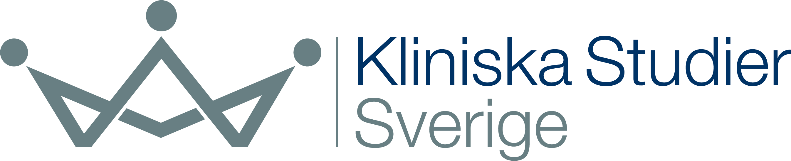  EnglishDetta dokument är framtaget och kvalitetssäkrat av Kliniska Studier Sverige.Vi utvecklar och erbjuder stöd för kliniska studier i hälso- och sjukvården.
Stödet vi erbjuder ger goda förutsättningar för kliniska studier av hög kvalitet.Trial Master File (TMF)This template is adjusted to follow the EU regulation on clinical trials on medicinal products for human use 536/2014 and that the application is made through the EU portal CTIS (Clinical Trial Information System). Note that this template might be updated within shortly as the interpretation of the regulation becomes clearer. The Trial Master File (TMF) is the sponsor’s folder and contains all essential documents for the current clinical trial. Contents of a TMF are described in chapter 8 of the ICH-GCP E6 guidelines, with the reservation that the index must be adapted to a particular clinical trial (e.g., more or fewer essential documents can be required to be able to reconstruct a clinical trial), since not all sections are applicable for all types of studies. Chapter 8 describes which documents should be available before, during and after completion of a clinical trial. A blank table of contents page can be found on the last page of this document.Several documents should be available both in the Investigator Site File (ISF) and in the TMF at the sponsor. According to ICH-GCP, CRF (case report form) originals should be stored at the sponsor and a copy at the investigator after the clinical trial is completed. For other documents, ICH-GCP does not specify where the original or copy should to be stored. A common recommendation is that the document is saved in original where it was created.It is the sponsor’s responsibility to:keep the TMF complete and updated during the ongoing clinical trialstore the TMF in a safe way while the clinical trial is ongoing and during the retention timeensure that archiving occurs in accordance with current legislationprovide a reference if any document is stored elsewhere than in the TMF.Version 26Jan2022 is updated according to EU CTR: section 6 and 7 is combined to one, Regulatory information to medical agency within EU; application and approvalsnew section with Reported serious breaches and reported other events of importance.Index for TMFIndex for TMFIndex for TMFContents:Comments:Help text (in Italics) column to be removed when using the indexClinical trial teamAddress and telephone listContact information for important parties such as the sponsor, clinical trial management, site personnel, monitors, external parties e.g., laboratories.Signed protocol and amendment(s)Approved, signed protocol incl. attachmentsApproved, signed amendment(s) Signed protocol pages and amendment(s) for all responsible investigator(s)Superseded versions1The signature page should include signatures from the sponsor and coordinating investigator and/or responsible investigator(s).Case Report Form (CRF/eCRF) Subject QuestionnaireDiaryCRF/printed version of eCRF (template)CRF access and training logCRF completion guidelinesSubject Questionnaires (template)Diary (template)Superseded versions1Annotated CRFAt trial endCRF data; paper (original) or electronicData Clarification Form (DCF); paper (original) or electronicData Management Data Management PlanClean File FormDatabase lockCritical Error Form (if relevant)**Critical Error Form. To be used if the database is locked but a critical error that can affect analyses is discovered, and the database thus needs to be unlocked. Document the reason why the database was unlocked and actions required before the database was re-locked.Subject Information and Informed Consent FormCurrent Subject Information and Informed Consent Form. Original and translated version(s) if relevantOther written information provided to participants (e.g., advertisements, diaries, Patient ID card/emergency card, questionnaires)Superseded approved versions if changes have been made2Signed consent shall only be stored at the site.Regulatory information to medical agency in EU; Applications and approvals Application, including cover letter and required documents to CTIS* part I and II3Modifications, including cover letter and required documents to CITES part I and II3Approvals, dated (initial and for any modifications).Related correspondence, e.g., yearly safety reports (ASR)(CTIS=EMA Clinical trials information system)Other applications, notifications and registrationsBiobank incl. application, application(s) for amendment, approval(s). MTAs4 and correspondenceNotification/registration in accordance with GDPR. Incl. ap plication, application(s) for amendment and correspondenceRegistration to public database (if applicable)Site’s local biobank applications are stored only in the ISF.Contracts/agreements and financial aspectsFinancial contracts/agreements, such asSponsor, co-sponsors and CROSponsor and site/InvestigatorCRO and site/Investigator Investigator/institution and authority (if applicable) Pharmacy agreement (if applicable)Laboratories agreement Monitoring agreement Other agreementsData Processing AgreementBudget and financial accounting/documentationSite personnel; delegations and CVsSignature and delegation list, signed. Copies from all local sites at trial endCV for responsible Investigator, sub-Investigators as well as other personnel who are delegated tasks in the trial with documentation regarding GCP training (signed, dated)CV monitorCV other relevant personal if applicable, such as laboratory, X-ray personnelInvestigational Product, product descriptionCurrent Investigator’s Brochure (IB)5 or SPC, for all included investigational productsIB superseded versions6IB shipping receipt for all sitesDisclosure of what is used as reference safety information (RSI)Safety updates (not ASR nor SUSAR)Separate rows can be used if there are several investigational products.Investigational medicinal Product and Auxiliary medicinal product**, handlingLabeling of Investigational Product Certificate of Analysis, GMP certificate, QP7 releaseShipping documents (to all pharmacies/sites) Ordering instructionsRequisitionsInvestigational product log (inventory log and / or drug accountability log per site or per subject). Template/-s and completed documents from participating centers at the end of the trial**Instructions for handling investigational product and trial-related material***Temperature log, template Destruction form, template as well as completed forms from participating centers at the end of the trialDocumentation of investigational product destruction/ receipt from the organization that destructed the investigational product.Related correspondenceList if any documents are stored at, e.g., the pharmacy.*Auxiliary medicinal product with no marketing authorization**Documentation of investigational products must be available.Depending on the trial, it can be a single log or several different logs.***if this is not included in the protocol or IBRandomization and decodingRandomization procedureRandomization list (if relevant)Instructions for emergency decodingList of code-break envelopes (if relevant)Documentation of code-breaking is done at the end of the trial, including which envelopes were used and which were not used.Laboratory informationList of laboratoriesList of reference ranges from local and external labs, incl updates Accreditation or certificationMethod description for all analyses which lacks accreditationInstructions for sampling, handling, and storageTemperature log (copy)Local, e.g., for routine samples.External for non-routine samples.Examinations, measurementsInstructionsReferrals/formsValidation of equipmentCertificatesSource dataSource data verification document, template Initial copy as well as an updated copy at end of the trial.Screening logScreening log (if applicable)If needed copy from all sites at end of the trial or otherwise only originals in ISF.MonitoringCurrent monitoring plan, as well as superseded versions Monitoring log (template)*If applicable, Confidentiality agreement*Correspondence* Not a regulatory requirement that these documents should be collected from participating centersMonitoring reportsDocumentation from planning meeting, Investigator meeting(s)Site initiation visit report from all local sitesMonitoring reports from all local sitesReport from close-out meeting from all local sites, as well as national close-out reportRelated correspondenceReporting of incidents/adverse medical events (AE, SAE and SUSAR) and Annual safety reportsInstructions for AE, SAE and SUSAR reporting, incl. reporting formsReported SAE for all local sitesReported SUSARs in the trialOpinion from DSMBAnnual safety reports (ASR)Serious Breaches and other reported events for subject safetyReported serious breachesOther reported events relevant for subject safetyNote to FileNote to files for all local sitesList of incidents/protocol deviation log from all sites* GCP deviations and clarifications*Copy at trial completionCorrespondenceRelevant communication for the clinical trial (emails, letters, phone contact reports, etc.)Reports from Investigator meetingsNewsletterReportsClinical trial reportPublic summaryStatistical report ArchivingArchive list including locationOtherInsurance(s)Audit certificate/inspection reportClinical trial teamSigned protocol and amendment(s)Case Report Form (CRF/eCRF) Subject QuestionnaireDiaryData Management Subject Information and Informed Consent FormRegulatory information to medical agency in EU; Applications and approvalsOther applications, notifications and registrationsContracts/agreements and financial aspectsSite personnel; delegations and CVsInvestigational Product, product descriptionInvestigational Product, handlingRandomization and decodingLaboratory informationExaminations, measurementsSource dataScreening logMonitoringMonitoring reportsReporting of incidents/adverse medical events (AE, SAE and SUSAR)Serious Breaches and other reported events for subject safetyNote to FileCorrespondenceReportsArchivingOther